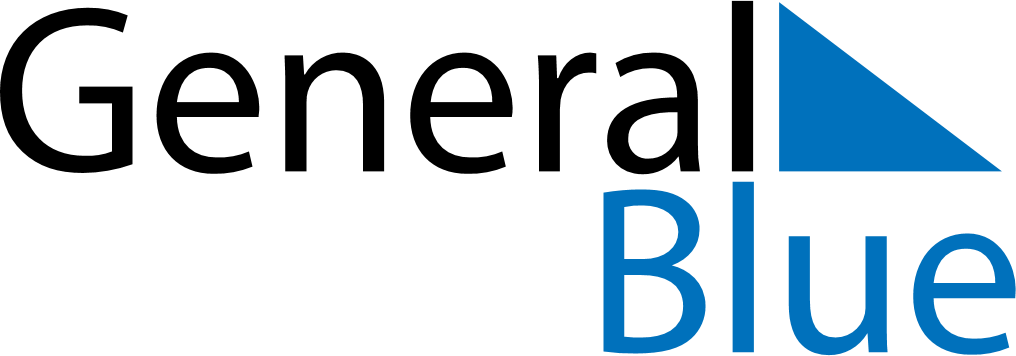 August 2024August 2024August 2024August 2024August 2024August 2024Volgograd, RussiaVolgograd, RussiaVolgograd, RussiaVolgograd, RussiaVolgograd, RussiaVolgograd, RussiaSunday Monday Tuesday Wednesday Thursday Friday Saturday 1 2 3 Sunrise: 4:36 AM Sunset: 7:40 PM Daylight: 15 hours and 4 minutes. Sunrise: 4:37 AM Sunset: 7:39 PM Daylight: 15 hours and 1 minute. Sunrise: 4:38 AM Sunset: 7:37 PM Daylight: 14 hours and 58 minutes. 4 5 6 7 8 9 10 Sunrise: 4:40 AM Sunset: 7:36 PM Daylight: 14 hours and 56 minutes. Sunrise: 4:41 AM Sunset: 7:34 PM Daylight: 14 hours and 53 minutes. Sunrise: 4:42 AM Sunset: 7:33 PM Daylight: 14 hours and 50 minutes. Sunrise: 4:44 AM Sunset: 7:31 PM Daylight: 14 hours and 47 minutes. Sunrise: 4:45 AM Sunset: 7:29 PM Daylight: 14 hours and 44 minutes. Sunrise: 4:46 AM Sunset: 7:28 PM Daylight: 14 hours and 41 minutes. Sunrise: 4:48 AM Sunset: 7:26 PM Daylight: 14 hours and 38 minutes. 11 12 13 14 15 16 17 Sunrise: 4:49 AM Sunset: 7:24 PM Daylight: 14 hours and 35 minutes. Sunrise: 4:51 AM Sunset: 7:23 PM Daylight: 14 hours and 31 minutes. Sunrise: 4:52 AM Sunset: 7:21 PM Daylight: 14 hours and 28 minutes. Sunrise: 4:53 AM Sunset: 7:19 PM Daylight: 14 hours and 25 minutes. Sunrise: 4:55 AM Sunset: 7:17 PM Daylight: 14 hours and 22 minutes. Sunrise: 4:56 AM Sunset: 7:15 PM Daylight: 14 hours and 19 minutes. Sunrise: 4:58 AM Sunset: 7:14 PM Daylight: 14 hours and 16 minutes. 18 19 20 21 22 23 24 Sunrise: 4:59 AM Sunset: 7:12 PM Daylight: 14 hours and 12 minutes. Sunrise: 5:00 AM Sunset: 7:10 PM Daylight: 14 hours and 9 minutes. Sunrise: 5:02 AM Sunset: 7:08 PM Daylight: 14 hours and 6 minutes. Sunrise: 5:03 AM Sunset: 7:06 PM Daylight: 14 hours and 2 minutes. Sunrise: 5:05 AM Sunset: 7:04 PM Daylight: 13 hours and 59 minutes. Sunrise: 5:06 AM Sunset: 7:02 PM Daylight: 13 hours and 56 minutes. Sunrise: 5:07 AM Sunset: 7:00 PM Daylight: 13 hours and 52 minutes. 25 26 27 28 29 30 31 Sunrise: 5:09 AM Sunset: 6:58 PM Daylight: 13 hours and 49 minutes. Sunrise: 5:10 AM Sunset: 6:56 PM Daylight: 13 hours and 46 minutes. Sunrise: 5:12 AM Sunset: 6:54 PM Daylight: 13 hours and 42 minutes. Sunrise: 5:13 AM Sunset: 6:52 PM Daylight: 13 hours and 39 minutes. Sunrise: 5:14 AM Sunset: 6:50 PM Daylight: 13 hours and 35 minutes. Sunrise: 5:16 AM Sunset: 6:48 PM Daylight: 13 hours and 32 minutes. Sunrise: 5:17 AM Sunset: 6:46 PM Daylight: 13 hours and 29 minutes. 